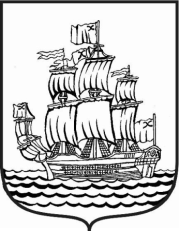 МУНИЦИПАЛЬНЫЙ СОВЕТМУНИЦИПАЛЬНОГО ОБРАЗОВАНИЯмуниципальный округ Адмиралтейский округ4 созыв_____________________________________________________________________________РЕШЕНИЕ № 12Санкт - Петербург 					                                       от 21 мая 2014 года                                                                                                                          протокол № 5«О внесении изменений в Решение Муниципального Совета МО Адмиралтейский округ от 11.12.2013 года № 25 «Об утверждении бюджета муниципального образования муниципальный округ Адмиралтейский округ на 2014 год»»Муниципальный Совет муниципального образования муниципальный округ Адмиралтейский округ решил:Внести с 01.06.2014 года в Решение Муниципального Совета муниципального образования муниципальный округ Адмиралтейский округ от 11.12.2013 года № 25 «Об утверждении бюджета муниципального образования муниципальный округ Адмиралтейский округ на 2014 год» следующие изменения:1.1. Статью 7 изложить в новой редакции:«Статья 7Утвердить общий объем межбюджетных трансфертов, получаемых из бюджета Санкт-Петербурга:- на 2014 год - в сумме 8 522,7 тыс. рублей. Утвердить общий объем бюджетных ассигнований, направляемых на исполнение публичных нормативных обязательств:- на 2014 год - в сумме 4 003,8 тыс. рублей.».1.2. Утвердить в новой редакции Приложение № 2 (ведомственная структура расходов местного бюджета муниципального образования муниципальный округ Адмиралтейский округ) согласно Приложению № 1 к настоящему Решению.1.3. Утвердить в новой редакции Приложение № 3 (Распределение бюджетных ассигнований местного бюджета муниципального образования муниципальный округ Адмиралтейский округ по разделам, подразделам, целевым статьям и группам видов расходов классификации расходов бюджета на 2014 год) согласно Приложению № 2 к настоящему Решению.Опубликовать настоящее Решение в муниципальной газете «Адмиралтейский Вестник».Направить заверенную копию настоящего Решения в адрес Санкт-Петербургского государственного автономного учреждения «Санкт-Петербургский центр правового обеспечения» для включения в регистр муниципальных нормативных правовых актов Санкт-Петербурга.Контроль за исполнением настоящего Решения возложить на Главу МО Адмиралтейский округ.Настоящее Решение вступает в силу со дня его официального опубликования (обнародования).Глава МО Адмиралтейский округ                                                                      П.М. Кебелеш